Helios Rubic Una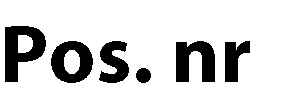 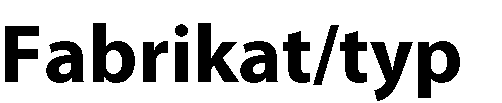 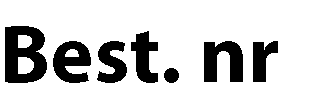 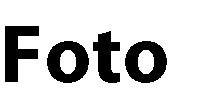 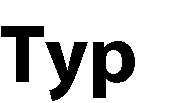 Helios IP42 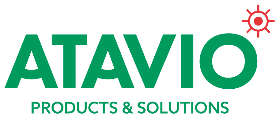 E- 7344108Art. 575501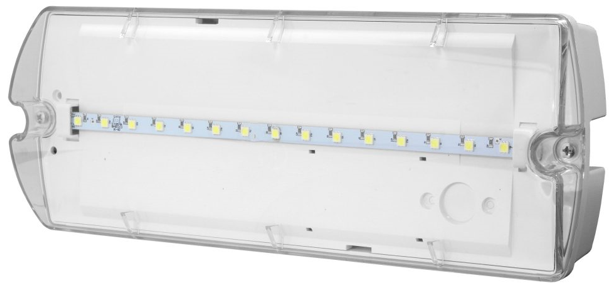 Batteri: Enligt CentralMontage: TakBestyckning: LED Övrigt: IP42Effekt:3WHelios IP65E- 7344110Art. 575502Batteri: Enligt CentralMontage: TakBestyckning: LED Övrigt: IP65Effekt:3WHelios EscapeE- 7344107Art. 575500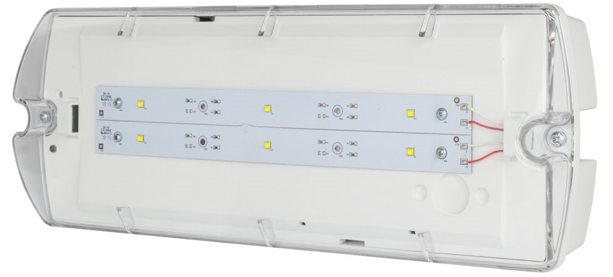 Batteri: Enligt CentralMontage: TakBestyckning: LED Övrigt: IP65Effekt:6WHelios Escape VärmeE- 7345693Art. 575504Batteri: Enligt CentralMontage: TakBestyckning: LED Övrigt: IP65Effekt:6WHelios med värmeE- 7344111Art. 575503Batteri: Enligt CentralMontage: TakBestyckning: LED Övrigt: IP65Effekt:3W